Муниципальное образовательное учреждениеТоншаевская вечерняя (сменная) общеобразовательная школаШерстковский УКПОТЧЕТО ПРОВЕДЕНИИ НЕДЕЛИ  ФИЗИКИ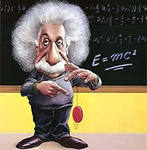 Составила учитель физики                                                            Альгина Г.В.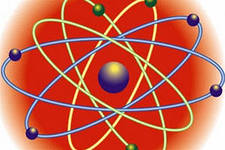 поселок Шерстки2013 годПлан мероприятий школьной недели физики 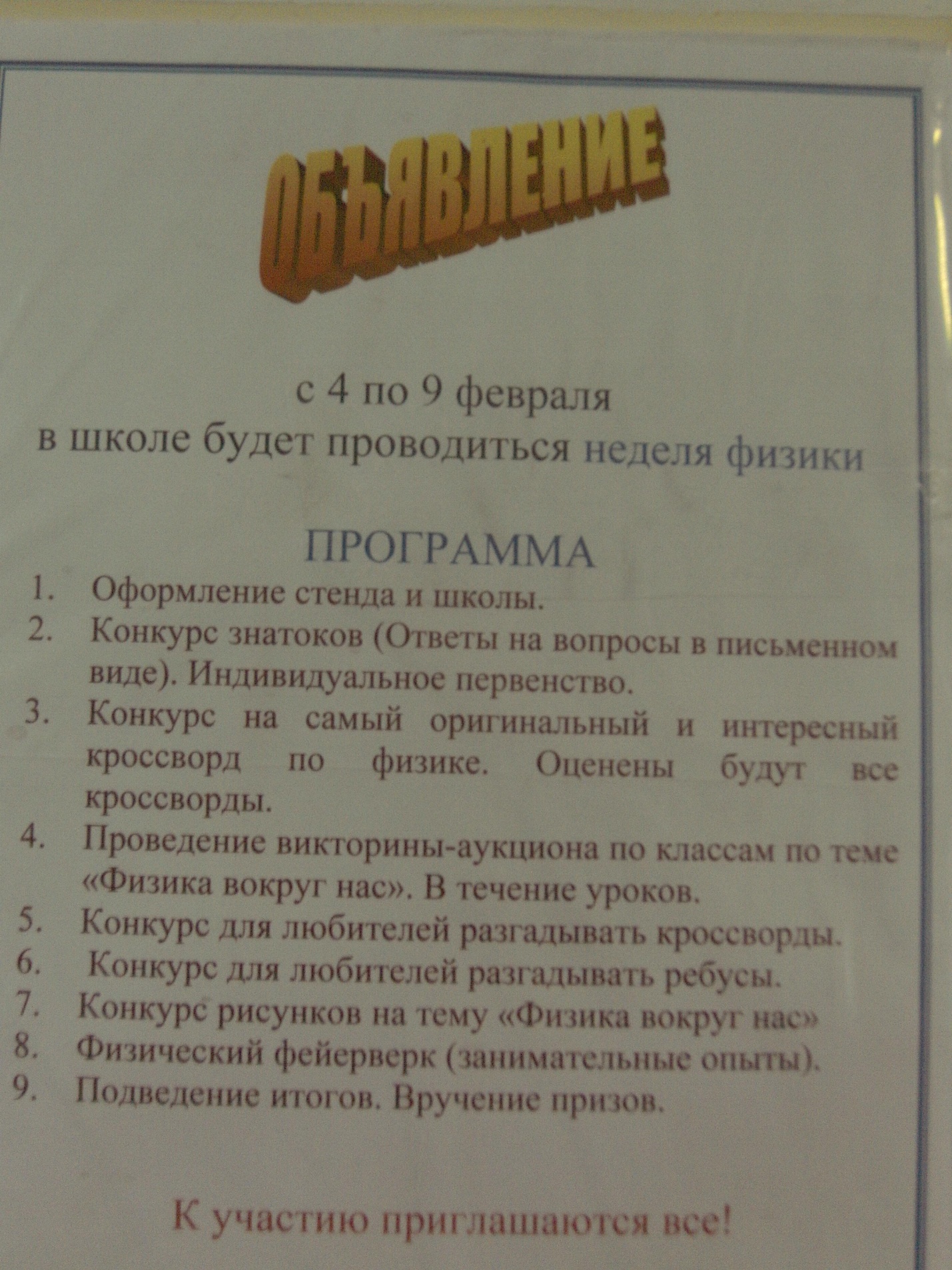 Пояснительная записка.Внеклассная работа по предмету является неотъемлемой частью школьного учебно-воспитательного процесса. Она включает в себя различные формы организации. Предметная неделя – это совокупная форма методической, учебной и внеклассной работы в школе. Необходимость проведения предметных недель обусловлена тем, что они позволяют рассматривать с разных сторон одну проблему – проблему обучения и развития учащихся, с широким использованием внутренних ресурсов активизации познавательной деятельности. На протяжении всей недели в школе было проведено большое количество мероприятий. Это:- оформление стенда и школы;- конкурсы знатоков, любителей разгадывать кроссворды, ребусы;- конкурс на самый оригинальный кроссворд;- конкурс рисунков «Физика вокруг нас»;- занимательные опыты «Физический фейерверк»;- викторина-аукцион «Физика вокруг нас»  Основные цели и задачи недели физики:Цели:Обучающая – повторить и закрепить знания учащихся.Развивающая – развивать смекалку, творческие способности, интерес к получаемым знаниям по предмету, любознательность.Задачи:Создание условий для применения знаний учащихся при решении нестандартных задач.Пропаганда самообразования учащихся и их достижений в области естественнонаучных дисциплин.Пополнение школьного банка сценариев внеклассных мероприятий по предмету.По количеству участников конкурсов и предметных мероприятий можно сказать, что учащиеся проявляют действительно живой интерес к физике. Им свойственна природная наблюдательность, изобретательность и творческая активность. Поставленные цели и задачи достигнуты. 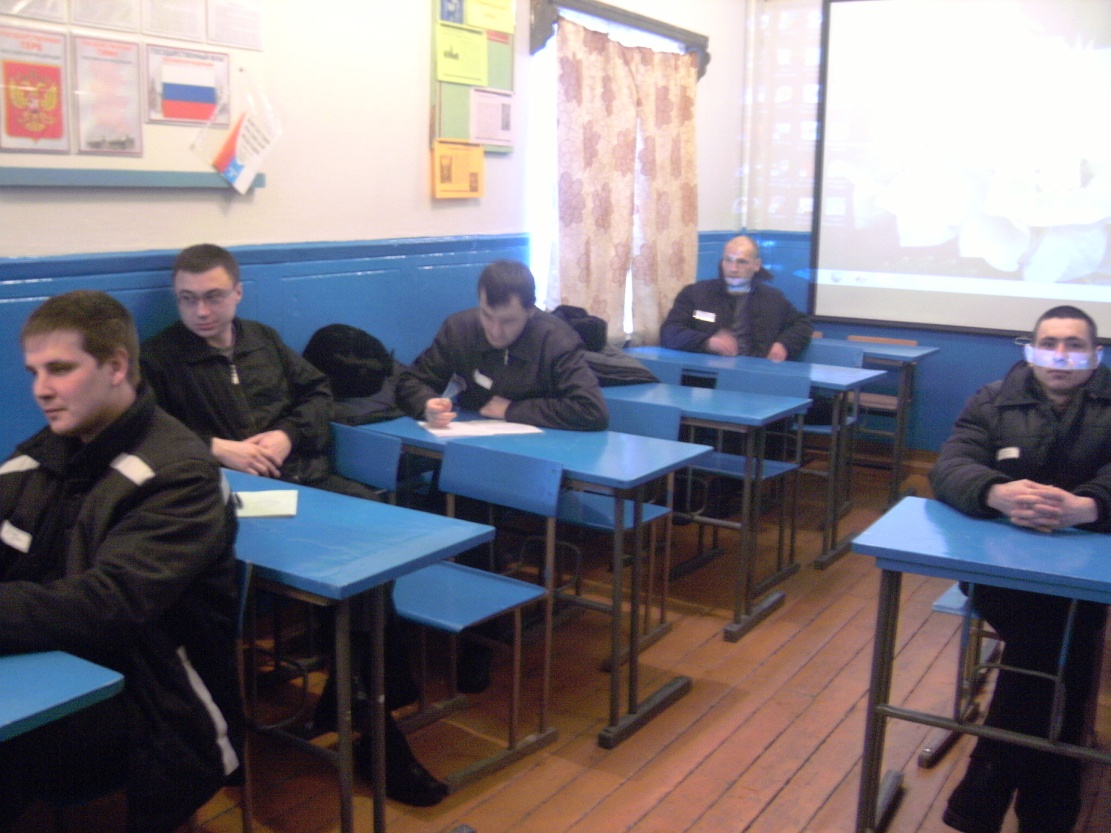 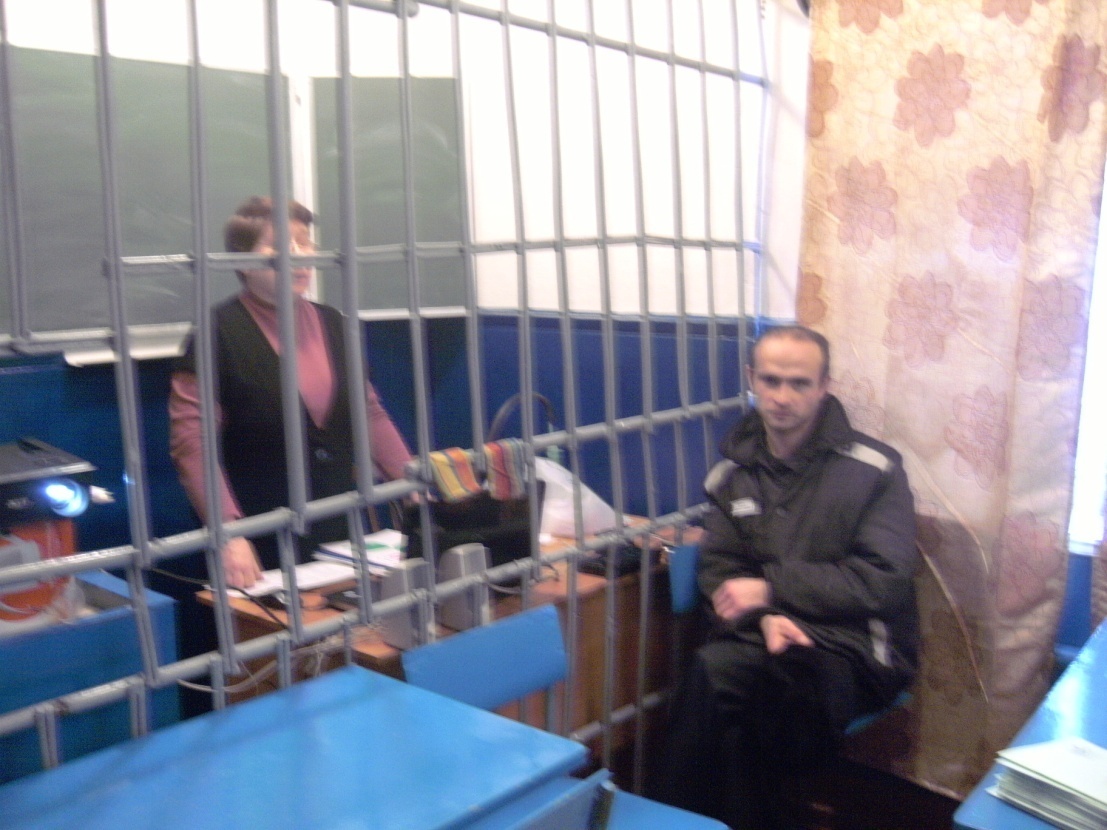 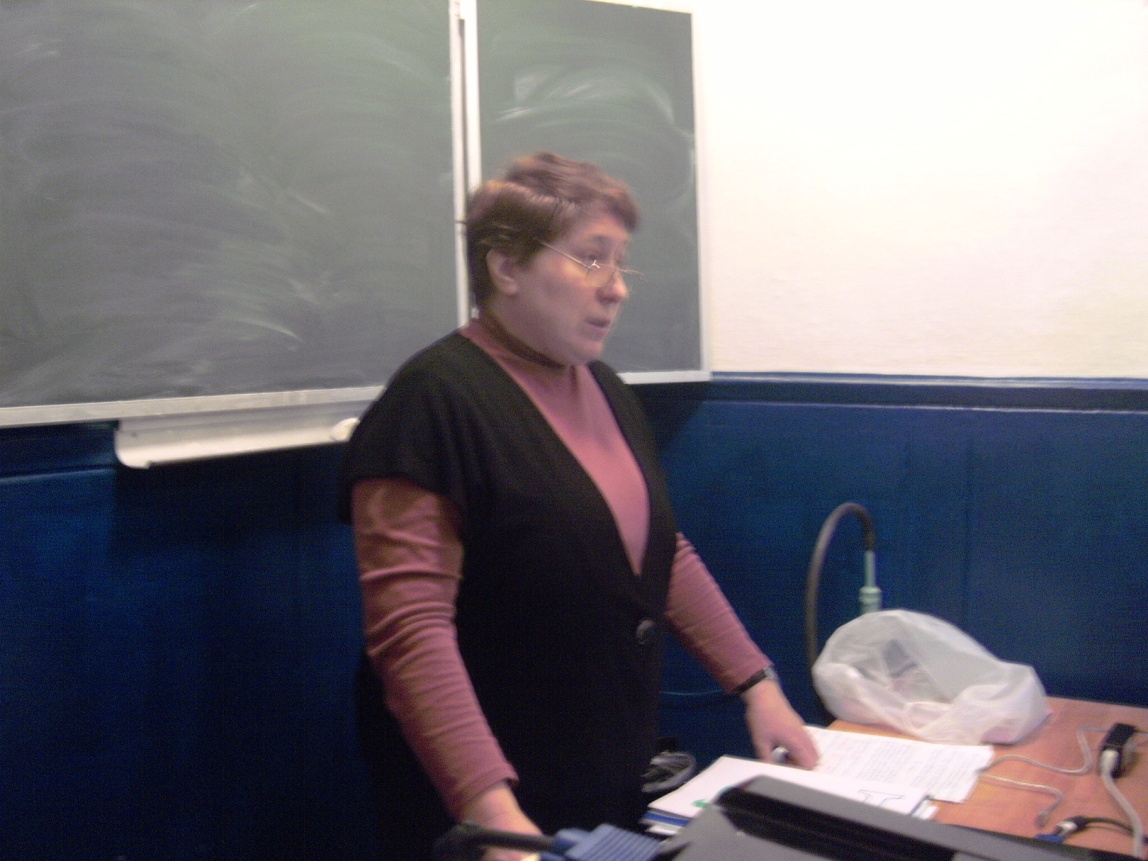 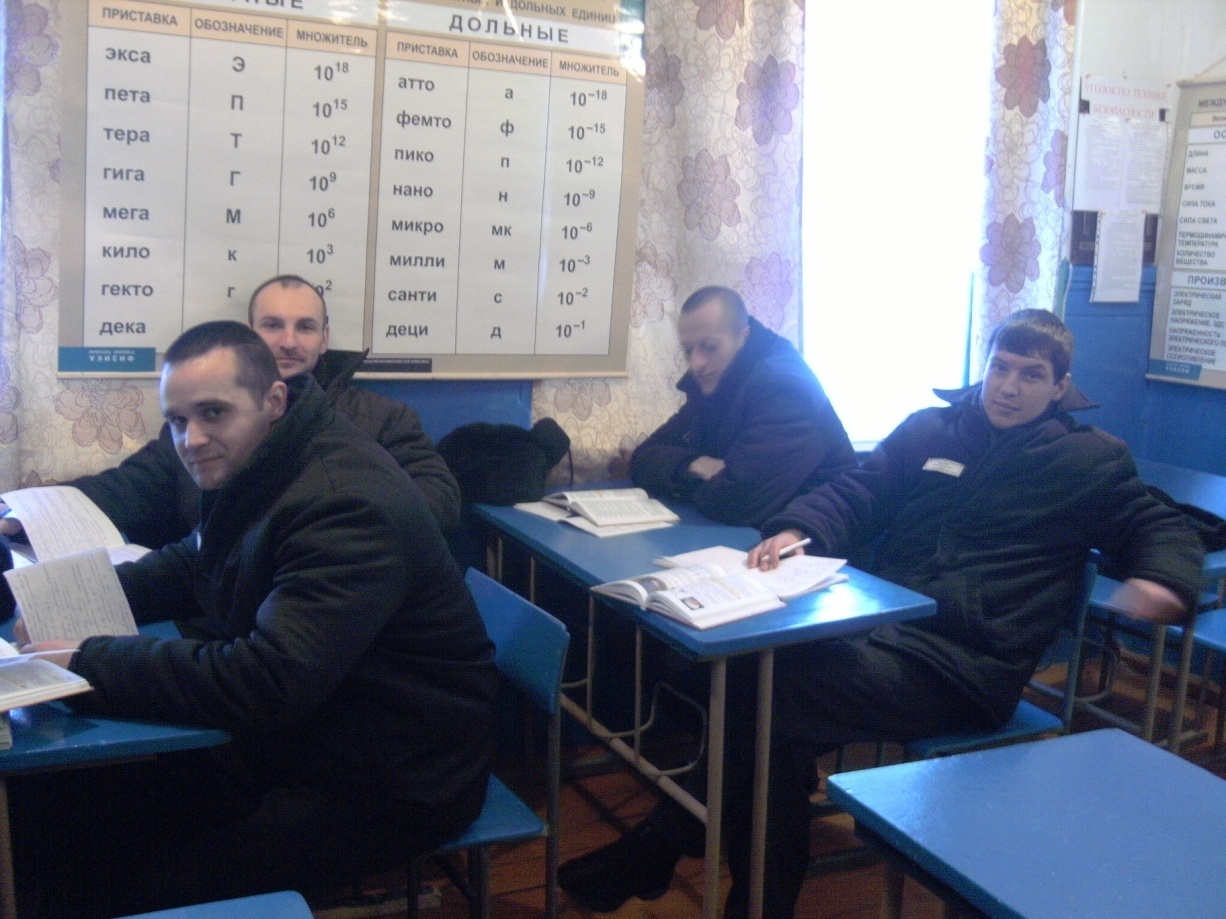 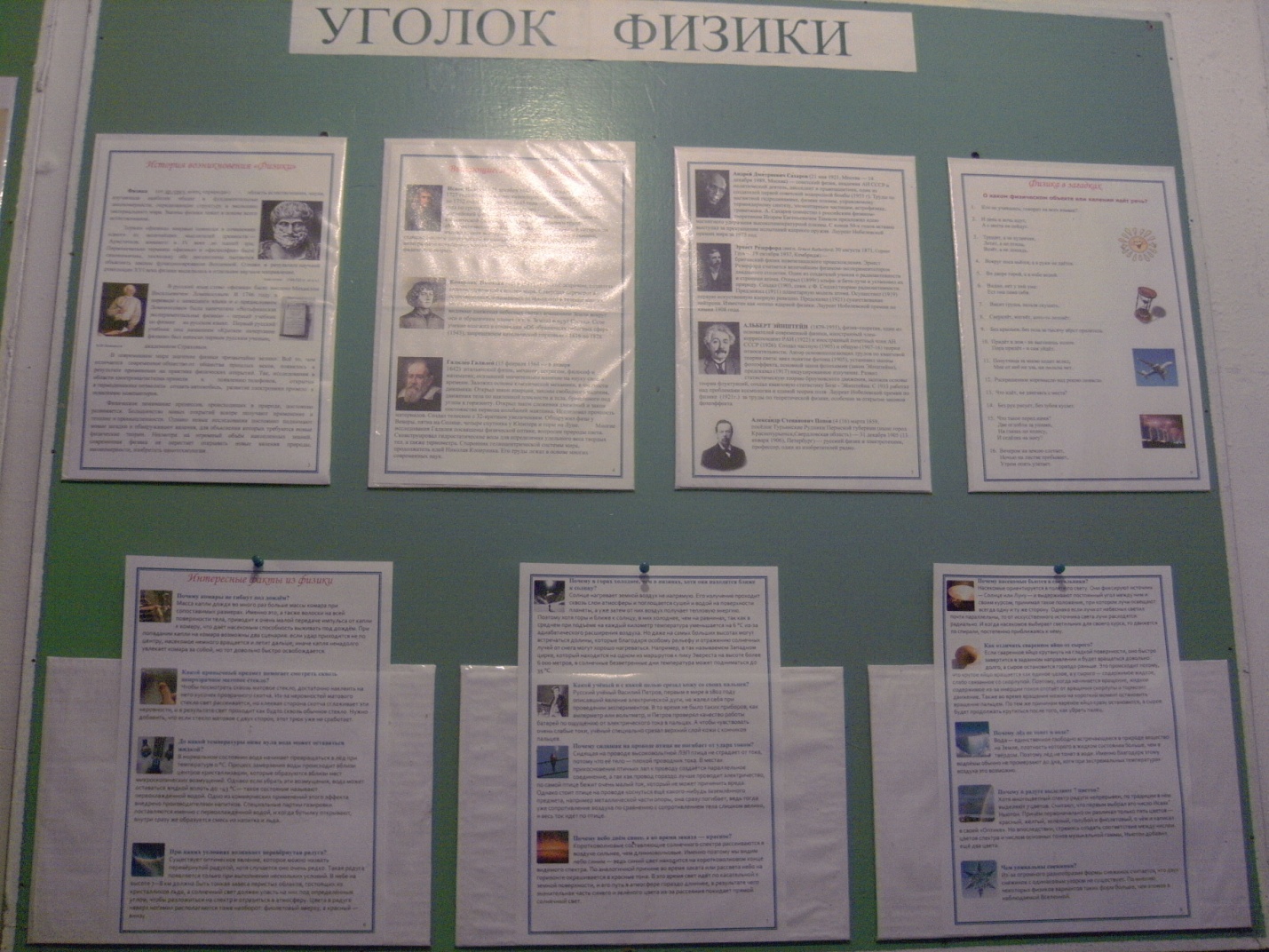 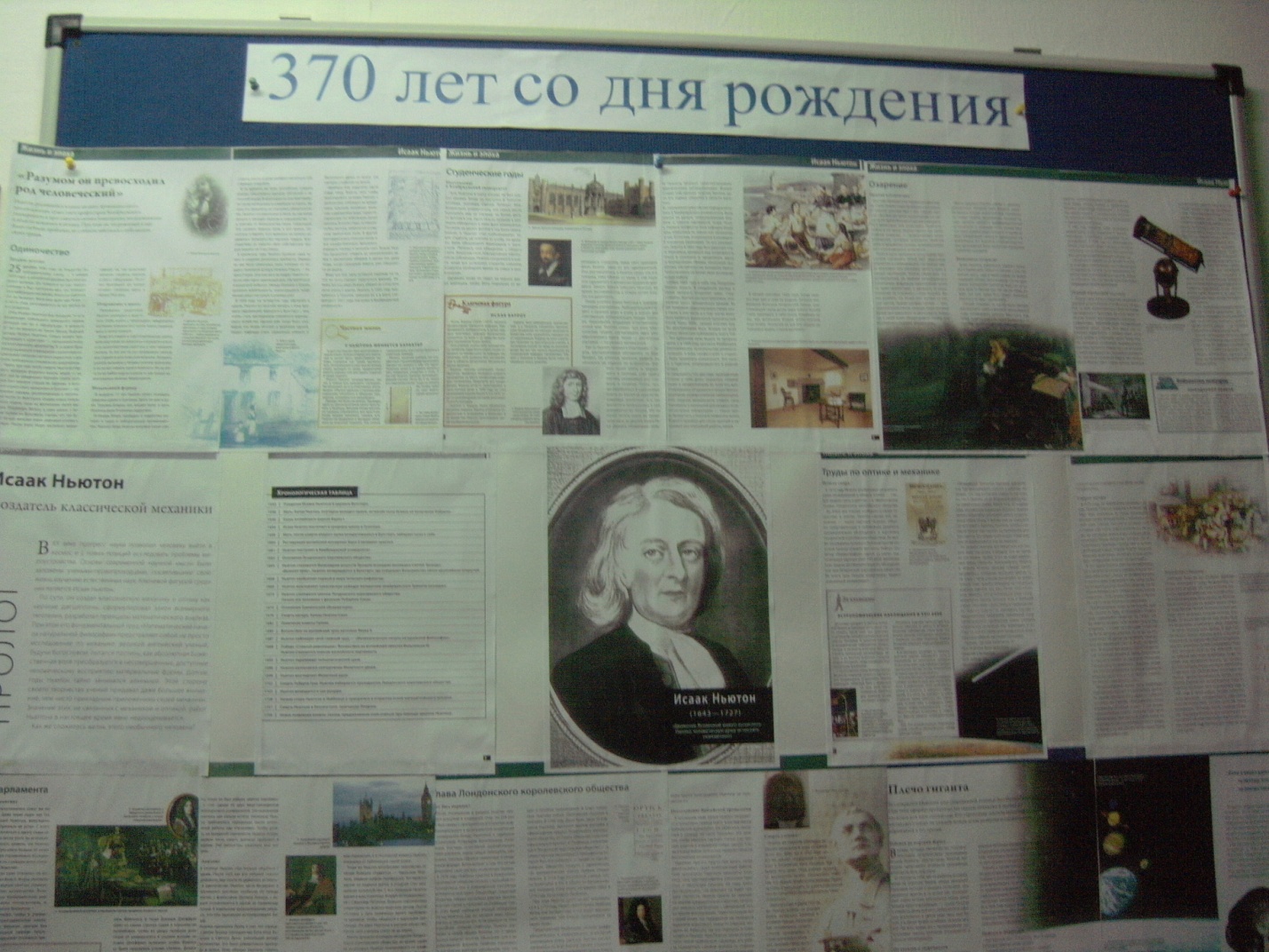 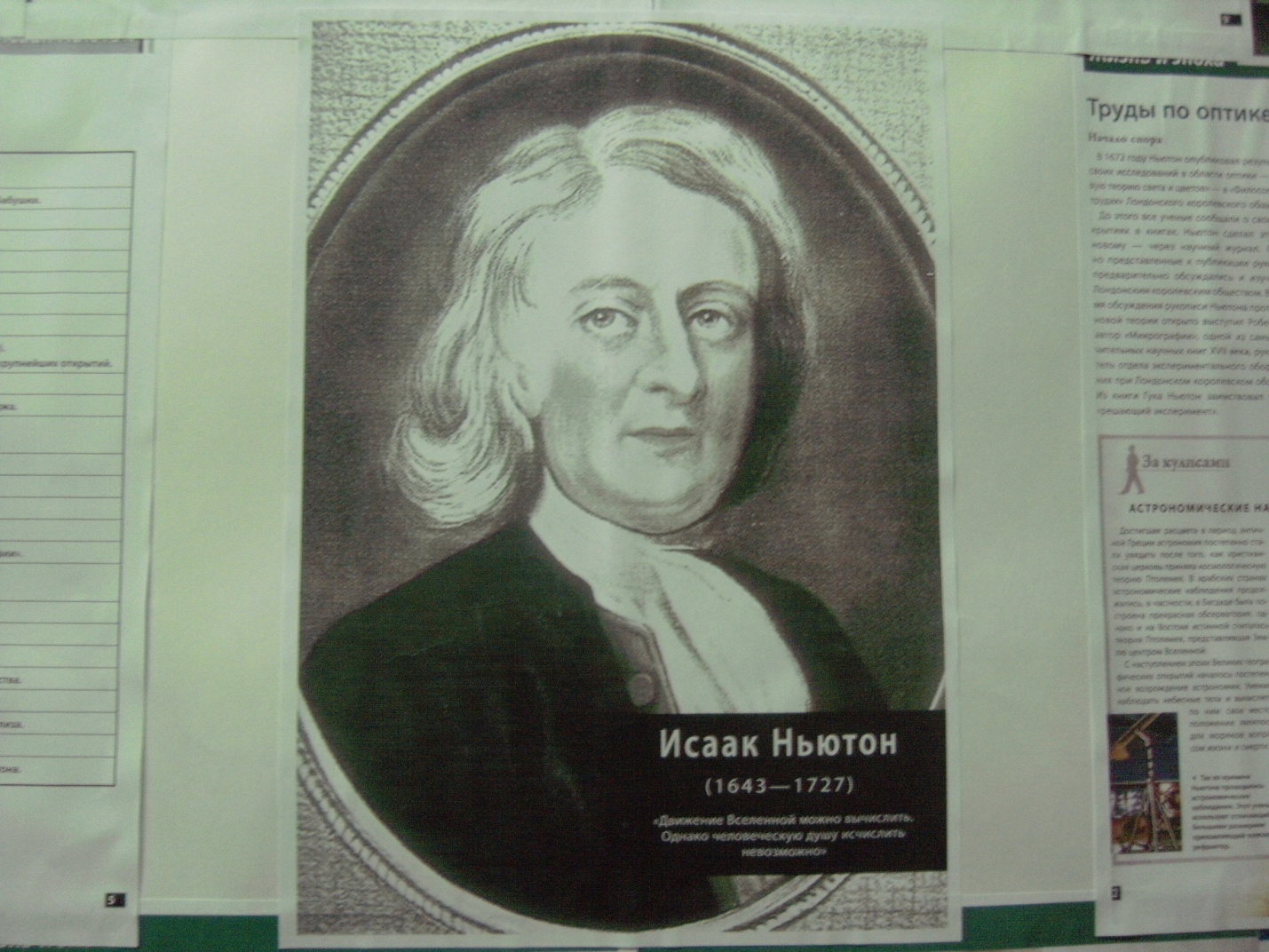 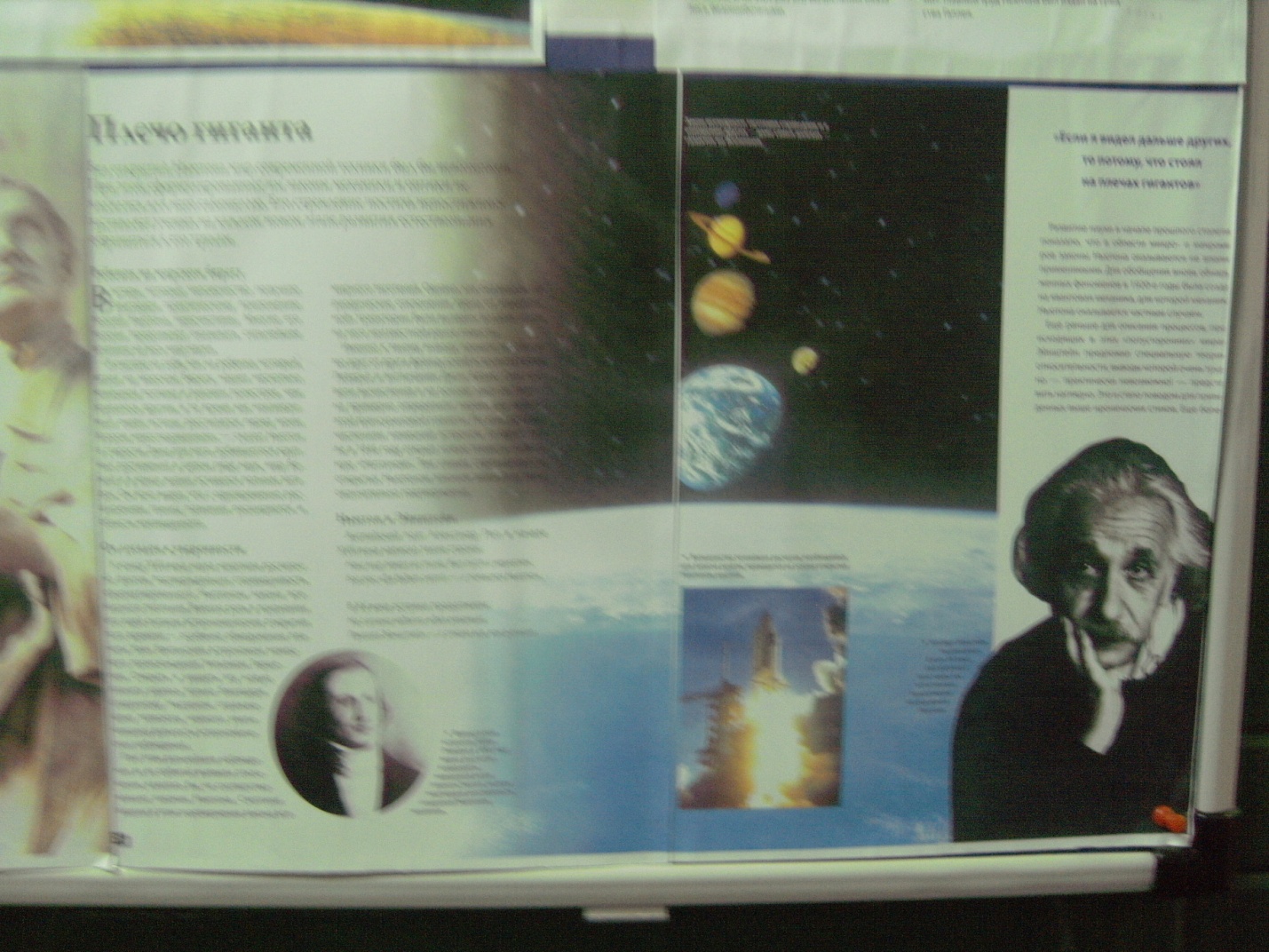 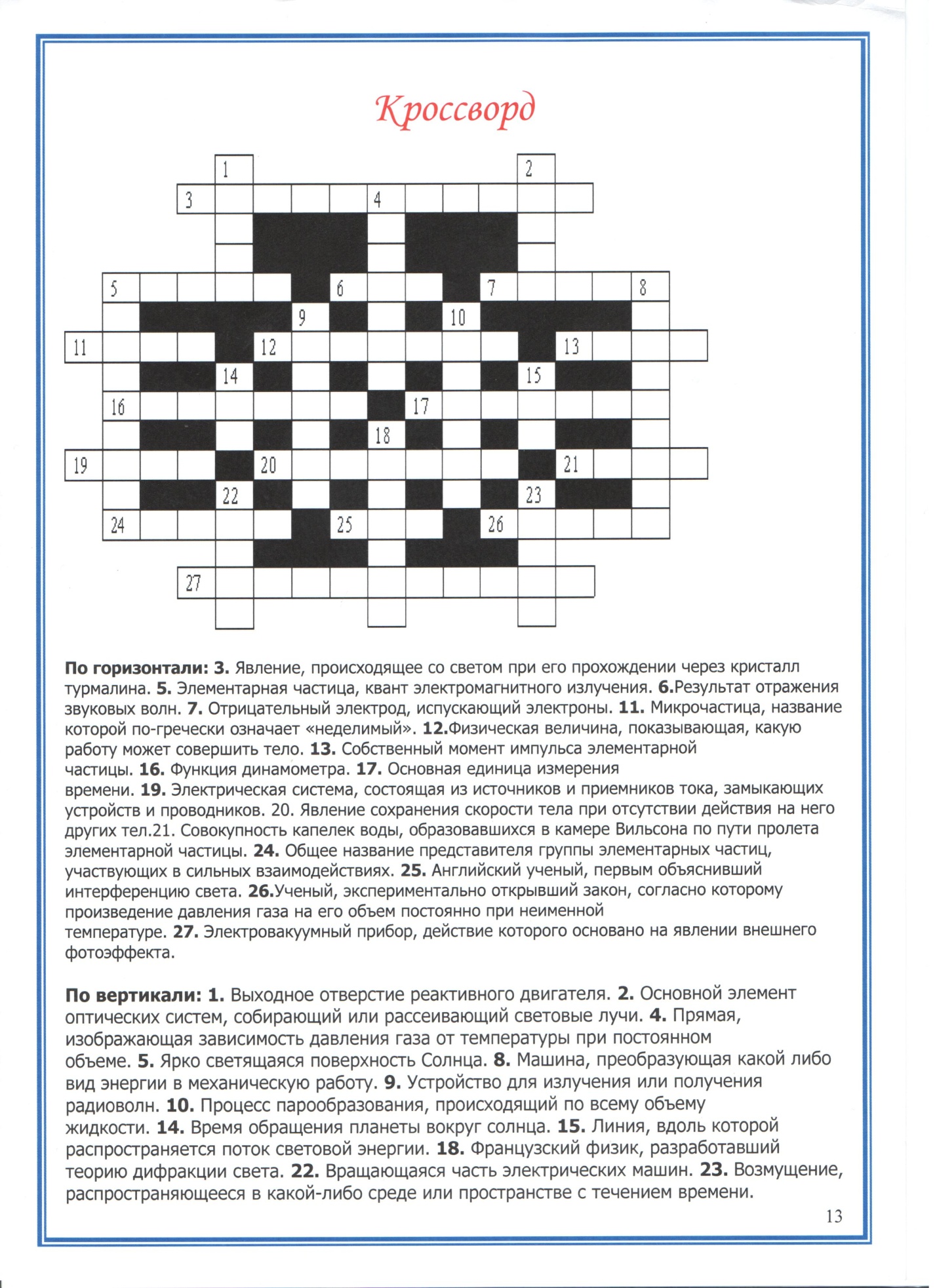 